СОДЕРЖАНИЕ 1.«Ты не один!»2. МОНОЛОГ О ДРУЖБЕ3. Кл. час о дружбе4. Эти вредные конфликты5. Как жить в мире с родителями6.Победить неуверенность в себе7.Я утверждаю себя.8.Уход из семьи: вызов или отчаяние9.Детская жестокостьКлассный час «Ты не один!» Цель: Научить подростка искать и находить помощь в трудных ситуациях. Задачи:           1. Актуализировать личный опыт.2. Дать понятие о копинг-стратегиях.3. Научить использовать копинг-стратегии.4. Показать возможности взаимопомощи внутри коллектива.5. Повысить самооценку и уверенность в себе. Время: 1 час. Оборудование и материалы: таблички «виды помощи», плакат «Социальная сеть», 3 листа миллиметровой бумаги, фломастеры, маркеры.   «ищите и обретете,просите и дано вам будет,стучите и отворят вам…»Евангелие1. Вступительное слово учителяВсе люди сталкиваются с трудностями. Происходит что-то, что огорчает, расстраивает нас или, наоборот, сильно злит. Иногда нам грозят неприятности. Люди борются с трудностями, решают свои проблемы. Но иногда бывают такие ситуации, с которыми нам не по силам справиться одному, или слишком много трудностей сразу или неприятности длятся так долго, что мы устали, исчерпали свои силы.За примерами далеко ходить не надо:- хронические двойки, грозит второй год - упали и сломали ногу- дразнят в школе- разбили окно на перемене- умерла любимая кошка Почти у всех людей бывают в жизни такие ситуации. И тогда мы чувствуем бессилие, слабость, беспомощность перед бедой, отчаяние. Это значит: НАМ НУЖНА ПОМОЩЬ!Запомните: искать, найти и воспользоваться помощью других людей – это и значит справиться с ситуацией!2. Беседа. Виды помощи. - Какая бывает помощь, в чем она может состоять?Дети отвечают на вопрос, учитель прикрепляет к доске таблички:УСЛУГАДЕНЬГИОБУЧЕНИЕМОРАЛЬНАЯ ПОДДЕРЖКАИНФОРМАЦИЯ(нужно иметь несколько пустых табличек про запас, на случай, если дети назовут что-нибудь еще).3. Сообщение учителя. К кому обратиться?На доске вывешивается плакат «Социальная сеть». Учитель приводит пример.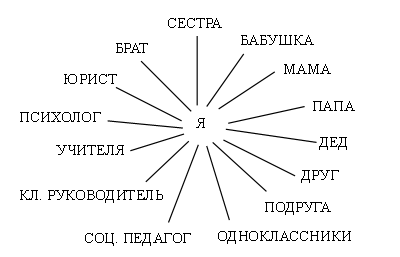 Группа старшеклассников отбирает у мальчика деньги. Вымогают, требуют приносить больше. Угрожают избить, если расскажет учителям или родителям. В таком случае лучше всего сразу пойти к друзьям. Трудность в том, что у тех, кто становиться жертвой вымогательства, обычно мало друзей.  Есть, однако, одноклассники, приятели, … Стоит рассказать им все и получить моральную поддержку. Может быть,  кто-то из них уже был в подобной ситуации и нашел выход, может кто-то даст толковый совет. Нужно составить план действий и начать действовать как можно скорее. Обратись к педагогу, которому ты доверяешь, социальному педагогу и даже прямо к директору школы. Чем выше будет уровень администрации, тем лучше. Обязательно скажи родителям. Если не можешь сам им сказать, попроси педагога. Если у тебя очень сложные взаимоотношения с родителями, можно сначала пойти к психологу и пусть психолог найдет нужные слова. Если, наоборот, сложные отношения с учителями и администрацией, скажи сначала родителям и уже вместе с ними иди к директору. Если у тебя есть возможность научиться самообороне, например твой старший брат или отец, или дядя могут позаниматься с тобой, обязательно воспользуйся! Это нужно тебе не чтобы затевать драку с обидчиками, а чтобы повысить уверенность в себе. 4. Работа в группах.Три ряда образуют три группы. На группу выдается лист бумаги А2, маркеры и описание проблемной ситуации. Задание: придумать необходимые для решения проблемы варианты помощи из разных источников. После завершения работы представитель группы рассказывает, как им удалось решить проблему.Возможные варианты заданий:«Вы тяжело болели, несколько месяцев лежали в больнице. Естественно сильно отстали. Теперь вам надо как-то догонять и снова включаться в школьную жизнь»«Вы влюблены. Родители считают, что вам нужно учиться и запрещают встречаться. В школе вам не до учебы. Педагоги ничего не знают и просят родителей обратить внимание на вашу успеваемость»«У вас конфликт с учителем какого-то предмета. Грозит годовая двойка. Раньше у вас по этому предмету бывало даже 4, а теперь, чтобы лишний раз не видеть учителя, вы прогуливаете»5. Акция «Консультация специалиста!».Слова учителя:Каждый из нас имеет свои сильные стороны. Каждый умеет что-то делать хорошо. Кто-то хорошо учится и разбирается в сложных предметах; кто-то может сделать прическу и умеет вкусно готовить; кто-то сильный и спортивный; кто-то остроумный и сообразительный. Мы можем помочь друг другу в том, что умеем. Детям предлагается написать на листочках, в чем они могут оказать помощь.Например: «Разборки "на авторитете". Обращаться к самому авторитетному пацану Зайчикову В.», «У вас проблемы с алгеброй? Помогу разобраться.», «Готовлю к торжественному вечеру: макияж, прическа, консультация стилиста.», «Как общаться с девочкой так, чтобы понравиться ей. Консультации для мальчиков. Гарантируется конфиденциальность», «Выслушаю…».Листочки собираются и зачитываются вслух учителем. Позже на классном стенде оформляется рубрика «Консультация специалиста», куда они и помещаются.6. Обобщающие слова учителя.Помните, что вы не одни в этом мире. Не отгораживайтесь стенами. Ищите помощь и вы ее найдете. Будьте готовы принять помощь, если вам ее предлагают, и будьте готовы сами помочь в трудную минуту.7. Завершение занятия.Учитель предлагает всем встать в круг и взяться за руки. Передать друзьям через пожатие свое желание им помочь и почувствовать поддержку друзей. Можно поднять соединенные руки над головой и потрясти ими, можно хором сказать «Ты не один!».Совет учителю: Занятие будет более эффективным, если пройдет на эмоциональном подъеме, затронет чувства учащихся. Хорошо, если дети смогут действительно почувствовать взаимную поддержку.Л. Измайлова “ Монолог о дружбе”Что такое дружба? Каждый знает?
Может быть, и спрашивать смешно?
Слово “дружба” что обозначает?
Может быть, поход вдвоём в кино?
Может быть, хороший пас в футболе?
Может быть, подсказку у доски?
Может быть, защиту в драке школьной?
Или просто средство от тоски?
Ну, а может быть, молчание в классе?
Если друг плохое совершит?
Скажем, Коля стену разукрасил,
Михаил всё видел и молчит?
Разве это дружба, если кто-то
Дроби дома не хотел решать:
Заниматься дома не было охоты, 
А дружок даёт ему списать.
Разве это дружба, если двое
Вздумали уроки прогулять,
А спросила мама: “ Вы не в школе?”
Оба дружно начинают врать.
Ну, а может, дружба – это если
Друг приятно говорит всегда, 
Речь свою пересыпая лестью,
И не скажет резкость никогда?
Что такое дружба? Каждый знает?
Может быть, и спрашивать смешно?
Ну а всё же, что обозначает
Это слово? Значит что оно?
Дружба – это если друг твой болен
И не может в школу приходить, –
Навещать его по доброй воле, 
Школьные уроки приносить.
Терпеливо объяснять задания,
На себя взять часть его забот,
Отдавать ему своё внимание
Две недели, месяц или год…
Если друг твой что-то, к сожалению,
Плохо сделал или же сказал, 
Надо честно, прямо, без сомнения,
Правду высказать ему в глаза.
Может быть, понять он всё не сможет,
Может быть, обидится он вдруг,
Всё равно сказать ты правду должен,
Ведь на то и нужен лучший друг.
Дружба в радости и дружба в ссоре,
Друг последнее всегда отдаст.
Друг не тот, кто льстит, а тот, кто спорит,
Тот, кто не обманет, не продаст.
Дружба никогда границ не знает,
Нет преград для дружбы никаких.
Дружба на земле объединяет
Всех детей – и белых, и цветных.
Дружба – это если пишут дети
Письма детям из другой страны. 
Дружба – это мир на всей планете
Без сирот, без ужасов войны.Классный час о дружбе. 8 класс  (Сценарий)Цели: способствовать воспитанию чувства уважения друг к другу, взаимопомощи, взаимовыдержки, сплочению коллектива, развивать творческую активность.Оформление: эпиграфы на доске; репродукции картин В. Васнецова, А. Волкова, К. Маковского, фотографии учащихся, выставка книг о дружбе.Подготовка к классному часу:- оформить выставки книг, репродукций, фотографий;- учащиеся готовят сообщения о дружбе;- группа чтецов подбирает стихи о дружбе;- группа музыкальных оформителей подбирает песни о дружбе.Эпиграфы к классному часуСамый прекрасный подарок после мудрости, которым могла бы одарить нас природа, - это дружба.ЛарошфукоДружба кончается там, где начинается недоверие.Сенека Ирония убивает.Буаст.Одно из важнейших свойств настоящей дружбы есть умение предугадывать просьбы друзей.СократДружба исчезает там, где равенство перестает существовать.Обер.Недалеко уйдете в дружбе, если не расположены прощать друг другу мелкие недостатки.Лабрюйер Жар дружбы согревает сердце, не сжигая его.ЛарошфукоИстинная дружба есть забвение самого себя для того, чтобы жить только в другом.Боше.ход классного часаКлассный  руководитель: Оглянись внимательно вокруг себя. Можешь ли ты с уверенностью сказать, что тебя окружают друзья?Представь, что ты идешь по дороге, и на пути стоит камень, на котором написано:«Налево пойдешь, дружбу найдешь. Направо пойдешь, друга потеряешь».В жизни мы всегда выбираем, по какому пути идти, как поступить, и наш выбор характеризует нас самих. Что и почему выберешь ты?(Рассуждения ребят.)Давайте обсудим такие вопросы:1. Нужна ли дружба вообще?2. Почему люди дружат?3. Почему люди ценят дружбу?4. От чего зависит дружба?5.  Какими качествами должен обладать человек, чтобы к нему было дружеское отношение?(Ответы на вопросы.)Классный руководитель. Очень многие люди умеют замечать в окружающих положительные качества, а другие видят только отрицательные. Об этом хорошо сказал Расул Гамзатов в одном из своих стихотворений:«Вот человек, что скажешь ты о нем?»Ответил друг, плечами пожимая:«Я с этим человеком не знаком,Что про него хорошего я знаю?».«Вот человек, что скажешь ты о нем?» -Спросил я у товарища другого.«Я с этим человеком не знаком,Что я могу сказать о нем плохого?».Попробуйте проанализировать ситуации, о которых вам расскажут ребята. Они заранее получили задания придумать или вспомнить из своей жизни, жизни друзей, когда пришлось усомниться в истинной дружбе или укрепить мысль о ней.1-Я СИТУАЦИЯ1-й ученик. В воскресенье вечером, когда должна быть очень интересная передача по телевизору, мне звонит Олег (лучше называть вымышленные имена, не встречающиеся в классе) и просит помочь ему разобраться с заданием по геометрии. Представляете, я ждал эту передачу всю неделю, я так хотел ее посмотреть. Но я не мог поступить иначе, ведь Олег - мой друг! И вместо телевизора я просидел за книгой вместе с другом. Но я видел, насколько Олег был признателен мне, Я думаю, что если бы мы поменялись местами, то есть не ему, а мне была нужна его помощь, то он, тоже не задумываясь помог бы мне. А как бы вы поступили на моем месте?(Обсуждение 1-и ситуации.)2-Я СИТУАЦИЯ2-й ученик. Когда мы готовили спектакль для Новогоднего праздника, то всем хотелось получить главные роли. Я предложил дать главные роли тем, кто еще ни разу ни в чем не участвовал, Илья сказал, что лучше дать главные роли тем, кто уже проявил свои способности. Наш руководитель театральной студии предложила тянуть жребий. Но я точно знал, что Игорь очень хотел играть роль Бармалея, хотя и никогда в наших постановках не принимал участия. Мы стали тянуть жребий, и роль досталась Илье. Я его долго уговаривал уступить Игорю эту роль, но хоть Илья всегда играл в школьном театре и в этот раз мог отказаться, он не согласился со мной. Я видел, что Игорь был очень расстроен, но помочь ему мог только морально. А как бы вы поступили на моем месте и на месте Ильи?(Обсуждение 2-й ситуации.)3-Я СИТУАЦИЯ3-й ученик. Вместе с моим другом мы шли с рынка. У меня был полный пакет с овощами и фруктами, а у Николая в руках - упаковка стирального порошка. Он случайно зацепил мой пакет коробком с порошком и порвал его. Все содержимое пакета рассыпалось по всей улице. Колька стал смеяться в полный голос, а я - собирать все с асфальта. Мне было очень обидно и грустно, что мой друг мне не только не помог, но и сам послужил причиноймоего несчастья. А как бы вы поступили на моем месте и на месте Николая?(Обсуждение 3-й ситуации.)Классный руководитель. Разные ситуации, разные мнения, но всегда остается самым важным то, какое решение вы принимаете в том или ином случае, когда вы осмысливаете, что считать наиболее значимым для ваших друзей. Необходимо истинное, настоящее проявление чувств, исполнение просьб своего друга, умение их предугадать. Еще Сократ говорил: «Одно из важнейших свойств настоящей дружбы есть умение предугадывать просьбы друзей».Что же такое дружба в вашем понимании?(Возможное определение: это очень близкие отношения, основанные на взаимном доверии и общих интересах.)В словаре В. Даля дружба определяется так: взаимная привязанность двух или более людей, тесная связь их; в добром смысле - бескорыстная, стойкая приязнь, основанная на любви и уважении; в дурном - тесная связь, основанная на взаимных выгодах.В заключение нашего классного часа мы проведем небольшой тест «Настоящий ли ты друг?».Тест«НАСТОЯЩИЙ ЛИ ТЫ ДРУГ?»1. Вспомните вашего самого лучшего друга. Какие из перечисленных ниже качеств вы цените в нем больше всего?а) надежность - он никогда вас не подведет;б) солидарность - он всегда будет только на вашей стороне;в) чуткость - он всегда знает о вашем настроении прежде, чем вы о нем поведаете;г) верность - он всегда с вами, что бы вы ни сделали;Д) совместимость - вам хорошо в его компании.2. Если друг пришел к вам поздно вечером в слезах, что вы сделаете?а) угостите чаем и успокоите;б) не откроете дверь, изобразите, что вас нет дома;в) сделаете вид, будто вам нужно уходить;г) пригласите его войти, но укажете, что вам надо рано утром вставать;д) извинитесь, что не можете его впустить сейчас, но пообещаете встретиться завтра.3. Вы выслушиваете длинную историю бед одного друга, а в это время появляется другой, который тоже нуждается в вашем сочувствии. Что вы сделаете?а) предложите первому другу присоединиться к беседе;б) объясните первому другу, что вас ждут в ином месте;в) объясните второму другу, что заняты проблемами первого;г) оставите их вдвоем, чтобы они поддерживали друг друга;д) начнете отвергать все просьбы, с которыми к вам обратятся.4. Сколько у вас было друзей впервые десять лет вашей осознанной жизни?а) ни одного;б) один;в) два;г) трое;д) четверо и более.5. Сколько ваших друзей знакомы друг с другом?а) все;б) почти все;в) не все;г) немногие;д) двое или никто.6. Друг хочет одолжить у вас новый костюм прежде, чем вы успели его хотя бы раз надеть. Что вы сделаете?а) согласитесь без всяких сомнений;б) согласитесь, но неохотно;в) согласитесь, но только если просит человек, которому вы доверяете;г) скажете, что сами хотели его надеть;д) признаетесь, что хотели бы быть первым, кто его наденет, но предложите что-то взамен.7. Если один друг попросит вас солгать ради него другому, вы:а) наотрез откажетесь;б) откажетесь брать на себя такое обязательство, пока не разузнаете всех обстоятельств;в) откажетесь и сообщите второму другу о просьбе первого;г) предложите вместо этого посредничество с условием сказать правду;д) согласитесь, но поясните, что ненавидите такие дела и занимаетесь ими первый и последний раз.8. Какое из следующих животных вам наиболее симпатично:а) панда;б) кошка;в) собака;г) обезьяна;д) слон.9. Ваши друзья:а) люди примерно одного типа, но отличаются от вас;б) все похожи друга на друга;в) разные и по-разному к вам относятся.10. Считаете ли вы своих одноклассников:а) настоящими друзьями;б) друзьями на время, пока вы в школе;в) может быть, друзьями, а может, нет, в зависимости от конкретной личности;г) вы редко заводите дружбу с одноклассниками;д) вы никогда ни заводите дружбу с ними.11. Какое качество, на ваш взгляд, является главным для того, чтобы быть настоящим другом:а) внимательно выслушивать жалобы на ваши беды;б) избавлять от одиночества;в) доставлять удовольствие от общения;г) всегда быть на вашей стороне;д) оказывать вам практическую помощь иногда или даже всякий раз, когда вы в этом нуждаетесь.12. Что вы считаете наиболее важным в дружбе:а) оказывать поддержку другу в любой ситуации, какой бы она ни была;б) изъявлять желание дать совет, когда вы считаете, что в нем есть потребность;в) изъявлять желание дать совет, когда об этом просят;г) следить за тем, чтобы никогда не давать советов;д) всегда быть готовым выслушать друга.ОЧКИОт 0 до 70. Вы уверены в своей способности быть наилучшим другом - вот только надо убедить в этом других. Но в глубине души вы понимаете, что друзей у вас не так уж много, только узкий круг ваших почитателей, которых привлекает ваша сила. Вас согревает их уважение, но вы человек, который берет все и ничего не дает. Если они намереваются вас о чем-либо попросить, вы отказываетесь либо заводите новую дружбу.От 75 до 125. Ваши друзья не так уж плохи, но вы порой проявляете эгоизм, когда сталкиваются ваши и их интересы. Представляйте себя на их месте. Если вы подводите друзей, то, как правило, это происходит потому, что вы не разделяете их точку зрения. Если вы стремитесь к подлинной дружбе, вы должны быть готовы к самопожертвованию ради окружающих.От 130 до 185. Вы самый лучший из возможных друзей - великодушный, внимательный, верный, полный сочувствия, но не рабской преданности. Ваши друзья знают, что на вас можно положиться, и вы всегда готовы уделить время, чтобы попытаться им помочь.От 190 до 220. Вероятно, вы хотели бы считать себя самым лучшим из возможных друзей, но вы таковым не являетесь.Заключительное слово классного руководителя. Мы с вами поговорили о влиянии дружбы на жизнь людей, перечислили условия, необходимые для ее существования, поговорили о значимости дружеских отношений. Когда у О. Гольдсмита спросили, что такое дружба, он ответил: «Слово, иллюзия, очаровывающая нас, тень, следующая за счастьем, и исчезающая в часы несчастья». Согласны ли вы с этим мнением? Я хочу, чтобы сегодняшний разговор, обмен мнениями, суждениями, нашими знаниями в поисках общего решения мы продолжили. А урок, который мог каждый вынести сегодня, был бы для вас очень важным и значимым.ЭТИ ВРЕДНЫЕ КОНФЛИКТЫТе, кто не могут сварить суп, заваривают кашу.В. ДомильКлассный час, посвященный способам эффективного общения.Многие классные руководители восьмых классов замечают, как трудно в этих классах вести работу по сплочению коллектива. Многие восьмиклассники просто не научены мирно решать конфликты. Причиной конфликтов между подростками становится их нервозность, неспособность долго выдерживать напряжение, привычка к агрессии. Классный час о способах разрешения конфликтов для детей 13-14 лет представляется нам очень актуальным. Уточнение понятий «конфликт», «конфликтная ситуация», осознание причин конфликтов, освоение навыков конструктивного разрешения конфликтов - таково основное содержание классного часа. Сценарий мероприятия построен в форме часа общения, использованы разнообразные методики (беседа, незаконченное предложение, проблемная ситуация, дискуссия).Цели: ознакомить детей с понятиями «конфликт» и «конфликтная ситуация», со способами предупреждения конфликтов; способствовать формированию позитивного отношения к людям, желания овладеть навыками общения и социального взаимодействия; побуждать детей к сотрудничеству, взаимопониманию.форма проведения: час общения.Подготовительная работа с детьми за день-два до классного часа учителю предстоит выяснить, кто из ребят в классе находится в ссоре, из-за чего произошел конфликт, очень мягко подготовить детей к примирению, которое должно состояться в ходе классного часа.Оформление:написать на доске тему, эпиграф; написать на доске незаконченное предложение: «Причиной конфликта было то, что...»;написать на доске:Способы предупреждения конфликтов:мягкое противостояние;конструктивное предложение.План классного часаИнтерактивная беседа по теме «Варить суп или заваривать кашу?».Незаконченные предложения по теме «Отчего происходят конфликты?»Мини-лекция «Эти вредные конфликты».Практикум. Способы предотвращения конфликтов:Мягкое противостояние.Конструктивное предложение.Проблемная ситуация «Шесть шагов к миру» .Дискуссия «Нужны ли нам миротворцы?».Заключительное слово.Подведение итогов (рефлексия).Ход классного часаI. Интерактивная беседа по теме «Варить суп или заваривать кашу?»Классный руководитель. Ребята, приходилось ли вам «заваривать кашу»? В чем это заключалось? Примерные ответы детей:Сделал такое, что потом еле-еле распутал.Натворил гадостей, потом родители расхлебывали.Напутал чего-то, перессорился со всеми.Попадал в трудное положение, из которого не мог найти выход.Очень осложнил, запутал одно дело, которое исправлять пришлось другим.Классный руководитель. А есть и другая поговорка со словом «каша»: «С тобой каши не сваришь!» О ком так говорят? Примерные ответы детей:О бестолковых, ленивых, тупых.Об упрямых, несговорчивых.О тех, кто не может сотрудничать.О таком человеке, с которым невозможно договориться. Классный руководитель. Прочитайте эпиграф к классному часу (читает). Как бы вы объяснили его значение?Примерные ответы детей:Те, кто не способен к общению и пониманию, попадают в запутанные ситуации.Кто не может ладить с людьми, тот постоянно создает трудности для себя и других.Если в коллективе не могут работать дружно, там любое дело превращается в кашу.Классный руководитель. Если коллектив не может работать дружно, в этом коллективе постоянно выясняются отношения, копятся обиды, происходят столкновения. Как их избежать? Как прекратить расхлебывать кашу, которую заварили во время таких столкновений? Об этом мы и будем говорить во время классного часа.Незаконченные предложения по теме «Отчего происходят конфликты?»Классный руководитель. Поднимите руки, кому приходилось когда-либо участвовать в конфликтной ситуации?(Дети поднимают руки.)Давайте вспомним, отчего возникла ваша конфликтная ситуация. Что было причиной конкретного конфликта? Для этого предлагаю вам закончить предложение, записанное на доске: «Причиной конфликта было то, что...»(Дети поднимают руки, высказываются.)Примерные ответы детей:У нас с подругой были разные мнения о школьной дискотеке.Мы по-разному относились к одному мальчику.Мы обе хотели быть лидерами в классе.У нас совершенно разные характеры.Мне не понравилось его поведение.Он оскорбил моего брата.Мы стали болеть за разные футбольные команды.Он стал фанатом музыкальной группы, которую я не переношу.И т. п.Классный руководитель. Как видим, конфликты возникают по самым разным поводам, но причины у всех схожие: несовпадение целей, желаний, оценок, неуважение к другим, неумение общаться.Мини-лекция «Эти вредные конфликты»Классный руководитель. Конфликт - это столкновение, противоречие, которое рождает враждебность, страх, ненависть между людьми. Ученые выявили несколько разновидностей конфликтов. Самый распространенный - неуправляемый конфликт. Вот в автобусе вам кто-то наступил на ногу и вы возмутились: «Вот нахал, даже не извинился!» Теперь уже тот вынужден нападать: «На такси нужно ездить!» В результате дело может дойти и до драки.Другой вид конфликта - холодная напряженность (внутренний конфликт). Он может возникнуть у людей стоящих в очереди, когда кто-то, пользуясь своим правом, пытается обойти всех. Например, ветеран показывает свое удостоверение, люди молчат, но внутри у них все кипит. Но вот кто-то не выдержал и запротестовал, очередь его поддерживает и разгорается скандал. Этот вид конфликта называется «пристройка снизу».Есть и третья разновидность - избегание, когда человек явно показывает, что не хочет поддерживать общение.В чем же вред таких конфликтов? Во-первых, от конфликтов страдает достоинство человека. Во-вторых, на каждую минуту конфликта приходится 20 минут последующих переживаний, когда и работа не ладится, и вообще, все валится из рук. В-третьих, страдает физическое здоровье - поражаются нервы, сердце, сосуды. Поэтому нужно обязательно научиться предотвращать такие конфликты.Прежде всего ни в коем случает нельзя употреблять запрещенные приемы - это фразы типа: «Да брось ты!», «Что ты понимаешь?», «Ты же вроде умный человек, а говоришь чепуху». Наоборот, просто волшебное действие производят слова: «мне кажется», «может быть, я ошибаюсь», «может быть, ты со мной согласишься» и т. п. Правильное поведение при конфликте сохранит ваше здоровье, сделает спокойнее и счастливее не только вас, но и других.IV. Практикум. Способы предотвращения конфликтовКлассный руководитель. Как и болезни, конфликты лучше предупредить, чем лечить. Сейчас мы будем учиться предупреждать конфликтные ситуации. Для этого существует множество способов. Мы рассмотрим два самых распространенных. Первый способ предупреждения конфликта - это мягкое противостояние. Мягкое противостояние - это решительное возражение, высказанное в мягкой форме. Так можно и отстоять свою позицию, и не обидеть другого человека. Второй способ называется «конструктивное предложение». Это попытка найти компромисс, то есть выход, который бы смог устроить всех. Рассмотрим конкретные ситуации.Мягкое противостояниеКлассный руководитель. Вам не нравится, что ваш сосед по парте никогда не носит в школу учебников и пользуется вашими. Окажите ему мягкое противостояние. Попробуйте мягко намекнуть ему на это.(Учитель дает слово детям, желающим высказаться. Если желающих не будет, можно предложить высказаться детям, сидящим в первом ряду. Каждый ученик, не вставая с места, должен обратиться по имени к соседу и высказать свои претензии (в максимально доброжелательной форме). Не страшно, что все дети будут говорить одни и те же слова. Важно, чтобы они нашли нужную интонацию - достоинство и твердость в мягкой форме.)Примерные фразы:Дима, не хочется ссориться, но мне очень не нравится, когда моими вещами пользуются другие.Саша, не обижайся, но это мои учебники, и мне удобнее пользоваться ими одному.И т. п.Конструктивное предложениеКлассный руководитель. У вас очень хорошо получается мягкое противостояние. А как можно в этой ситуации избежать конфликтов с помощью конструктивного предложения?(Дети высказываются также, как и в предыдущем случае.)Примерные ответы детей:Лена, мне кажется несправедливым то, что я одна ношу в школу учебники, давай будем делать это по очереди. Тогда никому не будет обидно.Я понимаю, Аня, как тяжело носить в школу полный портфель книг. Сейчас есть такие портфели на колесиках и с выдвигающийся ручкой, как чемоданы. Может, попросишь у родителей такой на Новый год или на день рождения?Классный руководитель. Мягкое противостояние и конструктивное предложение - это два способа поведения, которые помогут вам предотвратить конфликты и сохранить собственное достоинство.V. Проблемная ситуация «Шесть шагов к миру»Классный руководитель. Если не остановить конфликт, он разгорается как пожар. И потушить его иногда бывает невозможно. А если это конфликт между народами, он может закончиться непримиримой войной. Тогда в район конфликта приходят миротворцы, которые пытаются погасить вражду и ненависть, восстановить диалог между народами. Для погашения конфликта психологи придумали специальное противопожарное правило - «Шесть шагов к миру». Предлагаю вам выступить в роли миротворцев. В нашем классе недавно вспыхнул конфликт между (имена, фамилии). Попробуем погасить этот конфликт с помощью шести шагов. Для начала приглашаю конфликтующие стороны к доске.(Дети выходят к доске и становятся с двух сторон от учителя, причем Учитель просит их встать подальше друг от друга.)Ребята, нам кажется, что этот конфликт надоел уже и вам самим, Но никто не хочет первым делать шаги к примирению. Мы вам предлагаем сделать целых шесть шагов.Чтобы сделать эти шаги, вам нужно честно и четко ответить на мои вопросы. Итак, сделайте первый шаг!(Дети делают один шаг навстречу друг другу.)А теперь дайте честный и точный ответ на вопросы: «Какое мое желание привело к конфликту?» и «Чего хочет человек, с которым у меня конфликт?»(Дети по очереди отвечают.)Так, теперь нужно сделать шаг второй...(Дети делают один шаг навстречу друг другу.)...и ответить на вопросы: «Из-за чего возник конфликт? Нам обоим хочется получить одно и то же? Или мы хотим, чтобы что-то разное происходило одновременно?»(Дети отвечают.)Делаем третий шаг.(Дети делают один шаг навстречу друг другу.)Спросите себя: «Могу ли я придумать решение, при котором мы оба получим то, чего хотим? Какое это может быть решение?(Дети отвечают.)А теперь спросите себя: «Сколько таких решений мы можем придумать вместе с моим противником?»(Дети отвечают.)А какие решения вам могут подсказать одноклассники?(Дети, сидящие за партами, поднимают руки, отвечают.)Когда возможные компромиссы найдены, пора делать четвертый шаг.(Дети делают один шаг навстречу друг другу.)Подумайте, какое из этих решений самое лучшее? К чему приведет каждое из предлагаемых решений? Буду ли я доволен их результатами? Будет ли доволен мой противник?(Дети отвечают.)Мы уже почти погасили конфликт - делаем пятый шаг.(Дети делают один шаг навстречу друг другу.)Отвечаем, какие решения устроят нас обоих? Будем ли мы выполнять эти решения?(Дети отвечают.)Остался один шаг!(Дети делают один шаг навстречу друг другу.)Нужно дать ответ на последний вопрос: «С чего начать наше перемирие? Что покажет нам, что мы не ошиблись?» (Нужно пожать друг другу руки.)(Пожимают руки.)Вот мы и погасили этот конфликт - перемирие состоялось. Но не всегда будет рядом с вами учитель или взрослый. В таких случаях каждый из вас может выступить миротворцем и попытаться погасить конфликт или хотя бы развести конфликтующие стороны подальше друг от друга.Дискуссия «Нужны ли нам миротворцы?»Классный руководитель. Как вы считаете, ребята, помогут эти 6 шагов примирить противников? Нужно ли вообще устанавливать перемирие? Может быть, у вас есть какие-то другие способы выхода из конфликтных ситуаций?Примерные ответы детей:Даже и 10 шагов не помирят тех, кто презирает друг друга. А если один из них поступил подло и некрасиво? Я считаю, что тогда не нужно им мириться.Да они через 2 дня уже забудут, из-за чего подрались, и не нужно будет никакого перемирия.Можно сцепиться мизинцами: «Мирись, мирись, мирись... и т. д.» - это будет гораздо лучше, а главное - короче.Если они захотят помириться, они это сделают и без 6 шагов. А если кто-то из них не захочет, и сто шагов не помогут.Есть пословица: «Двое дерутся, третий не лезь!» Станешь их мирить, сам двух врагов наживешь.Способы выхода из конфликта в каждой ситуации разные. Можно осудить обе стороны, можно наказать (если, например, дети подрались), можно каждому объяснить, в чем он неправ.В конфликте неправы оба, нужно просто им объяснить это, а ни в коем случае не вставать на сторону одного.И т. п.Заключительное словоКлассный руководитель. В обществе нельзя жить без противоречий, люди всегда будут отличаться взглядами, вкусами и пристрастиями. Но эти противоречия нельзя доводить до конфликтов. Чтобы сохранить душевное, психическое и физическое здоровье, нужно научиться предотвращать конфликты, а если конфликт уже разгорелся, нужно уметь из него выйти.Подведение итогов (рефлексия)Классный руководитель. Какое впечатление оставил классный час? Прибавилось ли уверенности в своих силах? Появилось ли желание воспользоваться способами предотвращения и погашения конфликтов?Примерные ответы детей:Впечатление хорошее, появилась уверенность, что смогу избежать конфликтов.Пока все понятно, а когда сам попадешь в конфликтную ситуацию, может быть, все окажется сложнее.Очень хорошее впечатление, если бы все так научились разговаривать, не было бы конфликтов.Я уверена, что смогу избежать конфликтов.Умный человек никогда не доведет дела до конфликта.КАК ЖИТЬ В МИРЕ С РОДИТЕЛЯМИ?Счастлив тот, кто счастлив у себядома.ПословицаКлассный час, посвященный обсуждению семейных конфликтов.Семья, являясь важнейшим условием социализации личности, в наши дни нередко перестает выполнять функцию воспитания детей, не дает подросткам чувства защищенности и уверенности в завтрашнем дне. Результаты соцопросов говорят о том, что только один из трех подростков не конфликтует с родителями. Почти половина малолетних преступников считают, что главной причиной преступлений являются именно конфликты в семье и плохое воспитание детей. Предлагаемый классный час посвящен обсуждению причин и способов выхода из семейных конфликтов. В сценарии используются такие воспитательные приемы, как беседа, незаконченное предложение, проблемная ситуация, групповые формы работы.Цели- расширить представление детей о том, что такое конфликт и конфликтная ситуация, дать представление о способах предупреждения конфликтов в семье; способствовать формированию позитивного отношения к своей семье, к родителям, пробуждать желание овладеть навыками общения и социального взаимодействия; побуждать детей к сотрудничеству, взаимопониманию, проведение: час общения.Подготовительная работа с детьми найти исполнителей на роли мамы и Тани (им нужно выучить или пересказать своими словами два небольших монолога).Оформление:написать на доске тему, эпиграф;написать список:Способы выхода из конфликта:- соревнование (соперничество);- приспособление;- компромисс;-уход;- сотрудничествонаписать незаконченные предложения: Умение владеть собой - это... Чтобы научиться владеть собой, нужно... Чтобы найти компромисс, нужно...План классного часа:1.  Проблемная ситуация «На приеме у психолога».2.  Интерактивная беседа.3.  Информационная минутка «Способы выхода из конфликта».4.  Ролевая игра «Если бы психологом был я...».5.  Незаконченные предложения по теме «Секрет счастливой семьи».6.  Работа в группах. Сочинение-миниатюра «Закон бумеранга».7. Заключительное слово.Подведение итогов (рефлексия).Ход классного часа I. Проблемная ситуация «На приеме у психолога»Классный руководитель. Тема сегодняшнего классного часа - конфликты детей и родителей. Начать наш разговор я бы хотела с маленькой сценки в кабинете психолога. Сегодня на прием пришла мама с дочерью - восьмиклассницей Таней. Наедине с психологом мама высказала наболевшее.Мама. Помогите, я не знаю, что делать с дочерью. Она нас с отцом совершенно не понимает! Ну ладно: прическа, голое пузо, курение - это вообще неприступная тема. Но в комнате своей можно убрать?! Там у нее - как после бомбежки. Везде все разбросано. В шкафу на верхней полке - учебники вперемешку с колготками, под кучей футболок можно найти пачку сигарет и тюбик моей самой дорогой помады! А на нижней полке тарелки с остатками еды, съеденной неделю назад. Они так и будут стоять, пока я не почувствую запах! Сама не убирает и меня не пускает - это, мол, ее «территория детства». Про учебу уже не говорю - в школу стыдно зайти. Иногда так и подмывает взять ремень да выпороть хорошенько! (Обреченно.) Но я пока терплю, глотаю обиды.Классный руководитель. Изложив ситуацию, мама вышла за дверь. В кабинет вошла Таня. Вот что она рассказала.Таня. Родаки конкретно достали своими наездами: и то не так, и это не так. Им вообще чихать на мои дела: иду в ванную, а они говорят: «Вынеси ведро», только включу музыку, надену наушники: «Сходи За хлебом!». Только возьму телефон, чтобы побазарить с друзьями: «Мой посуду!»А главное - постоянно хотят рулить мной: туда не ходи, то не смотри, с тем не дружи, то не слушай.Если начинаешь отрываться, сразу обзывают неблагодарной. А я все равно буду все делать по-своему. Иначе они так и не поймут, что я уже взрослая.II. Интерактивная беседаКлассный руководитель. Вот такие клиенты оказались сегодня на приеме у психолога. Даже не верится, что живут они в одной семье. Ведь семья дает человеку защиту, покой, уверенность в себе. Как вы считаете:хорошо ли все чувствуют себя в семье у Тани?можно ли назвать их семью счастливой? что отравляет отношения? Можно сказать, что между дочерью и родителями возник конфликт?(Дети высказываются.)А что такое конфликт? Как вы понимаете это слово?(Дети высказываются.)Да, конфликт - это столкновение идей, взглядов, мнений. Именно такое столкновение мы и наблюдаем. А какова причина конфликта? Из- за чего выплескивается столько эмоций, вспоминается столько обид?Примерные ответы детей:Трудный возраст дочери.Невоспитанность, упрямство, плохой характер дочери.Успеваемость, учеба.Лень, неаккуратность.Придирчивость родителей.Родители считают ее ребенком, а она уже взрослый человек.И т. п.Классный руководитель. Таня конфликтует с родителями, отстаивая свое право на взрослое поведение: вредные привычки, выбор друзей, поздние гулянья, вызывающая внешность и т. д. Что значит, по-вашему, быть взрослым человеком?Примерные ответы детей:Быть самостоятельным, зарабатывать на кусок хлеба.Получить паспорт, участвовать в выборах президента.Делать что тебе захочется.Делать не то, что хочешь, а то, что должен.Иметь много обязанностей.Жить по правилам, выполнять все законы.Классный руководитель. Быть взрослым - значит иметь не только права, но и обязанности. Родители выполняют свои обязанности по отношению к вам. Если Таня хочет быть взрослой, она должна взять на себя часть семейных обязанностей: мытье посуды, уборку квартиры, вынос мусора и т. п. Ученые утверждают, что две трети подростков конфликтуют с родителями. И только каждый третий умеет ладить с близкими. К какой части детей относитесь вы? I (Дети высказываются.)На какой почве чаще всего случаются конфликты? Примерные ответы детей:Не помогал по дому.Учеба, поведение.Поздно приходил домой.Вредные привычки (курение). I - Из-за моей компании.Внешний вид (прическа, одежда).Мои поздние возвращения домой.Плохой характер родителей. I - Из-за денег, покупки вещей.И т. п.Классный руководитель. Как видим, причин у конфликтов может быть много, но результат один: конфликты осложняют нашу жизнь, мешают учебе, отравляют существование.III. Информационная минутка «Способы выхода из конфликта»Классный руководитель. Итак, конфликт разгорелся. Какие же есть способы выхода из него? На доске написаны 5 вариантов поведения в конфликтной ситуации (перечисляет, потом комментирует]I:а) соревнование (соперничество), наименее эффективный, но наиболее часто используемый способ поведения в конфликтах, когда хотят добиться своего в ущерб другому;б) приспособление, означающее принесение в жертву собственных интересов ради другого;в) компромисс как соглашение между участниками конфликта, достигнутое путем взаимных уступок;г) уход от конфликта (уклонение);д) сотрудничество, когда участники приходят к решению, которое устраивает обе стороны.IV. Ролевая игра «Если бы психологом был я...»Классный руководитель. Вы узнали, какие способы поведения могут выбрать участники конфликта. Представьте себе, что вы психолог и именно к вам на консультацию пришла мама с Таней. Как вы объяснили им их поведение? Какие бы советы дали? Примерные ответы детей:Таня выбрала самый плохой способ поведения - соперничество. Это поведение превращает ее в эгоистку. Мама тоже выбрала плохой способ поведения - приспособление. При таком поведении она лишается уважения дочери, теряет уважение к себе.Лучший способ поведения для них - это найти компромисс. Маме нужно немного ослабить давление на дочку, а дочери нужно пойти навстречу маме и помогать по дому, улучшить учебу, прислушиваться к советам родителей.V. Незаконченные предложения по теме «Секрет счастливой семьи»Классный руководитель. Всем известно, что каждый человек уникален, неповторим. Люди отличаются друг от друга не только внешностью и характером, но и вкусами, взглядами, мнениями. У членов семьи могут быть противоположные точки зрения на разные вопросы. Но не всегда это приводит к конфликтам. Как же удается некоторым счастливым семьям избегать ссор? Ответ очень прост: они умеют владеть собой, умеют находить компромиссы. На доске записаны три незаконченных предложения. Предложите свои варианты окончаний.(Учитель дает высказаться по цепочке каждому ряду.) Умение владеть собой - это...контролировать свое поведение; сдерживать свои эмоции, не позволять себе кричать, выражаться нецензурно;держать себя в руках;не позволять себе грубости, хамства;не только с чужими людьми, но и в семье быть уравновешенным, корректным.Чтобы научиться владеть собой, нужно...работать над собой, заниматься самовоспитанием, надо поставить себя на место другого;читать книги по психологии;не терять своего достоинства;научиться уважать других людей;научиться видеть свои недостатки;быть строгим к себе и снисходительным к другим. Чтобы найти компромисс, нужно...найти такое решение, которое устроит всех;войти в положение другого человека;видеть правоту другого человека;отказаться от своего эгоизма;не считать себя выше других;уважать чужое мнение.Классный руководитель. Умение владеть собой, контролировать свои эмоции и поведение пригодится не только в семье, но и в школе, на работе - везде, где приходится общаться с людьми.Чтобы научиться владеть собой, нужно заниматься самовоспитанием, уметь поставить себя на место другого человека.Работа в группах. Сочинение-миниатюра «Законбумеранга»Классный руководитель. Говоря о конфликтах, нельзя забывать о том, что все наши поступки влияют не только на нас самих, но и на окружающих. Добро, которое мы делаем людям, возвращается к нам, делая нас счастливее, так же как и зло, которое мы причиняем (другим, возвращается к нам. Можно сказать, что в человеческих отношениях действует закон бумеранга.Допустим, меня с утра оскорбила своей грубостью продавщица - придя в школу, я выплеснула свое раздражение на учеников - кто-то из них сорвал свою злость на прохожем - этим прохожим оказался муж той самой продавщицы, который от злости и бессилия напился и, придя домой, устроил скандал своей жене. Так бумеранг возвратился к тому, кто его послал.Но к человеку бумерангом может вернуться и добро - все зависит от содержания послания. Я уверена, что всем вам приходилось сталкиваться с действием бумеранга. Сейчас вы будете работать в группах (по 4 человека - две соседние парты в одном ряду). Задание для групп: вспомните, как возвращались к вам ваши хорошие и плохие поступки, и сочините небольшую миниатюру «Закон бумеранга».(Звучит музыка. В течение 5-7 минут дети придумывают рассказы.)Послушаем, что у вас получилось.(Дает слово представителям групп. Дети читают свои рассказы.)Чтобы избежать конфликтов, чтобы к вам бумерангом возвращалось только добро, нужно соблюдать золотое правило общения: «Относись к другим так, как хотел бы, чтобы относились к тебе».VII. Заключительное словоКлассный руководитель. Причины конфликтов с родителями многие подростки объясняют «разными взглядами на жизнь». На самом деле причина большинства конфликтов - в незрелости Подростков, в их неготовности к жизни. С возрастом отношение к родителям, как правило, меняется. На этот счет есть остроумное высказывание Марка Твена: «Когда мне было 14 лет, мой отец был так глуп, что я его еле переносил. Но когда мне исполнился 21 год, я был изумлен, насколько старый человек за истекшие 7 лет поумнел». Мне кажется, что и вы когда-нибудь согласитесь с известным Писателем.VIII. Подведение итогов (рефлексия)Классный руководитель. Какие эмоции остались в конце классного часа? Захотелось ли сразу после школы сходить за хлебом или вынести мусор?Примерные ответы детей:Эмоции положительные, но после школы хочется отдохнуть. За хлебом я и так хожу всегда - это моя постоянная обязанность.Если родаки попросят, сделаю что-нибудь. Эмоции отрицательные - мои родители могут только приказывать, пошлют - пойду.А у нас все это делает бабушка. Никаких добрых дел для меня не остается.ПОБЕДИТЬ НЕУВЕРЕННОСТЬ В СЕБЕВсе победы начинаются с побед над самим собойЛ ЛеоновКлассный час, посвященный обсуждению психологических проблем подростков.В сценарии не используются психологические методики - по форме это час общения на психологические темы, актуальные для подростков.Цели.- дать детям представление о различных видах самооценки, об адекватной самооценке; формировать позитивное отношение к себе, чувство собственного достоинства; побуждать к самоанализу, самовоспитанию.Форма проведения: час общения.Подготовительная работа с детьми:подготовить трех учеников, которые сыграют роли артистов пантомимы, объяснить им суть задания: они должны изобразить человека с той или иной самооценкой;за день до классного часа провести тестирование детей (тесты - в дополнительных материалах к сценарию). Попросить детей подсчитать и запомнить свой результат в баллах и сдать тесты учителю. Ключ к тесту учитель огласит в ходе классного часа;проанализировать результаты тестирования, выявить уровень самооценки детей в классе.Оборудование: тетрадные листочки на партах для домашнего задания.Оформление:написать на доске тему, эпиграф; для раздела «Как повысить самооценку?» начертить на листе ватмана или на доске таблицу:План классного часаИнтерактивная беседа по теме «Самооценка и везение»;Анализ результатов тестирования;Составление памятки «Как повысить самооценку»;Пантомима «Люди с разной самооценкой»;Домашнее задание. Пять минут самоанализа;Подведение итогов (рефлексия).Ход классного часаI. Интерактивная беседа по теме «Самооценка и везение»Классный руководитель. Есть люди, которым всегда везет. А есть неудачники. За что бы они ни брались, все у них валится из Рук, всюду они опаздывают, всюду оказываются последними, никогда не выигрывают и во всем всегда оказываются виноваты. Как объяснить причины таких неудач?Примерные ответы детей:- Они по жизни такие тормоза.- Трудное детство, деревянные игрушки.- Отсталость, заторможенность в развитии.- Они плохо относятся к себе, не уважают, не ценят себя,- Они не верят в себя, в свои силы, поэтому у них ничего не получается.Классный руководитель. Психолог сказал бы, что у таких детей заниженная самооценка. Самооценка - это оценка своих качеств, способностей, поступков. Люди с заниженной самооценкой не уверены в себе, малообщительны, пугливы. Они-то часто и считают себя невезучими. А как же ведут себя люди с завышенной самооценкой?Примерные ответы детей:Они всегда уверены в себе, все у них получается.Им всегда везет, они всем довольны.Они ничего не боятся.Они легко сходятся с людьми, знакомятся.Они слишком самоуверенны, часто переоценивают себя.На окружающих смотрят с презрением, высокомерно.Классный руководитель. Конечно, сами слова «завышенное», «заниженное» содержат значение чего-то чрезмерного, далекого от нормы. Завышенная самооценка тоже не украшает человека: такие люди самоуверенны, часто переоценивают свои силы, берутся за непосильные дела и не доводят их до конца. Люди с завышенной самооценкой редко получают признание. Какой же должна быть самооценка человека? {Реальной.)Вы правы - человек должен оценивать себя реально, то есть таким, каков он есть на самом деле. В этом случае говорят, что у него адекватная самооценка. Адекватная - значит соответствующая действительности.Анализ результатов тестированияКлассный руководитель. Перед классным часом вам был предложен тест на самооценку. Я проанализировала его результаты и пришла к выводу, что большинство ребят в нашем классе имеют (завышенную, заниженную, правильную) самооценку. Тесты были анонимными, я попросила вас запомнить свои результаты. Теперь и вы можете узнать свою самооценку. (Читает ключ к тесту.)Кто согласен с результатами теста? Кто не согласен? Что вызывает возражения?(Дети высказываются.)Составление памятки «Как повысить самооценку»Классный руководитель. Как же повысить самооценку? На этот счет есть много рекомендаций, упражнений и тренингов. Этим занимаются профессиональные психологи. Но вы и сами можете составить несколько правил, сравнив эти две таблицы. Слева - признаки человека с адекватной, правильной самооценкой, справа - признаки человека с низкой самооценкой (читает, комментирует таблицу на ватмане или на доске). Люди с правильной самооценкой всегда спокойны и уверены в себе, их уважают окружающие. А что же можно посоветовать тем, у кого оценка занижена? Давайте составим для и памятку «Как повысить свою самооценку».Примерные ответы детей:- Не оглядывайся на других, не бойся того, что о тебе подумают.- Сдерживай свои эмоции.- Покритичней относись к разным «звездам», не выискивай себе кумиров.- Не завидуй другим, не подражай им в одежде и поведении.- Умей радоваться тому, что ты имеешь.- Уясни свои принципы, но не навязывай их другим, умей уступать.- Не спорь.- Умей понять другого человека, не торопись осуждать.- Помогай другим бескорыстно, не ожидая благодарности.Классный руководитель. Человек с адекватной самооценкой часто становится лидером, ведь он доказал свою независимость. Он не боится отстаивать то, что считает правильным. И еще он сумеет помочь тем, кому нужен друг. Его дружба поддержит в них уверенность в себе.IV. Пантомима «Люди с разной самооценкой»Классный руководитель. А как окружающие определяют, у кого правильная самооценка, а у кого заниженная или завышенная? Кто уверен в себе, а кто нет? Дело в том, что внутреннее состояние человека всегда отражается в движениях его лица, тела. Сейчас вы это сами увидите. Я прошу выйти к доске трех моих помощников.I (Три ученика выходят к доске.)Каждому из вас придется сыграть в театре роль человека с определенной самооценкой. Я - режиссер, читаю вам, как должен выглядеть этот человек. Вы изображаете его. Всем остальным я предлагаю сделать то же. Встаньте, пожалуйста, можете выйти из-за парт. Начинаем репетицию спектакля. (Первому ученику.) Послушайте, как должен выглядеть этот герой. Этот человек... (дальше читает по таблице признаки неуверенного в себе человека). (Дети изображают.)У всех все прекрасно получилось. Какого же героя мы изобразили? Высокая или низкая у него самооценка? Можно сказать, что это уверенный в себе человек? (Нет, это человек с низкой самооценкой неуверенный в себе.)[Второму ученику.) А ваш герой выглядит немного иначе. Этот человек... (дальше читает по таблице признаки уверенного в себе человека.)(Дети изображают.)А что можно сказать об этом герое и его самооценке? (Что это человек с правильной самооценкой, уверенный в себе.)А теперь прошу вас изобразить еще одного героя. (Третьему ученику.) Этот герой... (дальше читает по таблице признаки уверенного себе человека).(Дети изображают.)Посмотрели на себя? Какой герой у вас получился? (Получился человек самоуверенный, нахальный, хвастливый.)В наше время, к сожалению, уверенность в себе многие связывают с нахальством, хамством. Этот пример очень хорошо показывает различия между уверенным и самоуверенным человеком.V. Домашнее задание. Пять минут самоанализаКлассный руководитель. Психологи заметили, что многие люди совсем не знают самих себя. Какая тут может быть самооценка? Они просто оценивают себя так, как оценивают их другие, - чаще всего пренебрежительно. Но для правильной самооценки нужно обязательно узнать себя, спокойно увидеть свои сильные и слабые стороны. Как это сделать?У вас на партах лежат листочки бумаги. Напишите сверху первый вопрос, на который вам нужно ответить: «Какой я?» Теперь на каждой новой строчке напишите ответы на этот вопрос. Это должны быть такие характеристики, которые являются действительно важными для вас и потеря которых превратит вас совсем в другого человека. Отвечайте на вопрос быстро, записывайте характеристики в той форме, в какой они приходят в голову.(Дети выполняют задание.)А теперь решите, какие из перечисленных качеств вы хотите со- хранить и развить (поставьте знак «+»), а от каких хотите избавиться (отметьте их знаком «-»).(Дети выполняют задание.) Можно считать, что вы составили план ежедневной работы и собой. А значит, сделали первый шаг к тому, чтобы из неудачника npевратиться в победителя. Прочитайте эпиграф к сегодняшнему классному часу (читает). Чтобы стать победителем, нужно одер победы. Каждый день. Хотя бы маленькую победу над самим собой. Это и будет вашим домашним заданием.VI. Подведение итогов (рефлексия)Классный руководитель. Какие впечатления остались от классного часа? Довольны ли вы своей самооценкой? Будете ли вы изучать себя, работать над собой?Дополнительный материалТест «Вербальная диагностика самооценки личности»* ИнструкцияПо каждому из суждений теста на самооценку надо дать ответ «очень часто», «часто», «редко» или «никогда» в зависимости оттого, насколько свойственны вам мысли, описанные в тесте. ОпросникМне хочется, чтобы мои друзья подбадривали меня.Постоянно чувствую свою ответственность в учебе.Я беспокоюсь о своем будущем.Многие меня ненавидят.Я обладаю меньшей инициативой, чем другие.Я беспокоюсь за свое психическое состояние.Я боюсь выглядеть глупым.Внешний вид других куда лучше, чем мой.Я боюсь выступать с речью перед незнакомыми людьми.Я часто допускаю ошибки.Как жаль, что я не умею говорить с людьми как следует.Как жаль, что мне не хватает уверенности в себе.Мне бы хотелось, чтобы мои действия одобрялись другими чаще.Я слишком скромен.Моя жизнь бесполезна.Многие неправильного мнения обо мне.Мне не с кем поделиться своими мыслями.Люди ждут от меня очень многого.Люди не особенно интересуются моими достижениями.Я слегка смущаюсь.Я чувствую, что многие люди не понимают меня.Я не чувствую себя в безопасности.Я часто волнуюсь понапрасну,Я чувствую себя неловко, когда вхожу в комнату, где уже сидят люди.Я чувствую себя скованным.Я чувствую, что люди говорят обо мне за моей спиной.Я уверен, что люди почти все принимают легче, чем я.Мне кажется, что со мной должна случиться какая-нибудь неприятность.Меня волнует, как люди относятся ко мне.Как жаль, что я необщителен.В спорах я высказываюсь только тогда, когда уверен в своей правоте.Я думаю о том, чего ждут от меня одноклассники.(Фетискин Н.П., Козлов В.В., Мануйлов Г.М. Социально-психологическая диагностика развития личности и малых групп. М.: Изд-во Института психотерапии, 2002.)Ключ к тестовому заданиюПодсчет баллов производится по схеме: «очень часто» - 4 балла, «часто» - 3, «редко» - 2, «никогда» - 0.0-25 баллов свидетельствуют о высоком уровне самооценки, при котором человек, как правило, уверен в себе, правильно реагирует на замечания других и редко сомневается в необходимости своих действий.26-45 баллов - показатель среднего уровня самооценки, человек редко страдает комплексом неполноценности, лишь время от времени старается подстроиться под мнение других людей.46-128 баллов- уровень самооценки низкий, человек болезненно переносит критические замечания, не уверен в себе.Я УТВЕРЖДАЮ СЕБЯ Хочешь быть умным, научись разумно спрашивать, внимательно слушать, спокойно отвечать и перестать говорить, когда нечего больше сказать.И. Лафатер, швейцарский мыслитель XVIII в.Классный час, посвященный проблеме самоутверждения в подростковом возрасте.По наблюдениям психологов и педагогов, в 13-14 лет очень значимым для подростка становится самоутверждение. Основным способом самоутверждения в этом возрасте становится общение. Именно в общении реализуется потребность подростков самоутвердиться в коллективе, занять в нем достойное место. Но, к сожалению, 60% подростков выбирают негативные способы самоутверждения: словесные оскорбления, насилие, посягательство на чужую собственность, вандализм и т. п. В связи с этим актуальной становится задача обучения детей положительным формам самоутверждения, развития способности противостоять аморальности общества. Этим вопросам посвящен предлагаемый классный час.Цели дать представление о правильном, положительном самоутверждении личности в различных сферах; ознакомить с понятиями «самоутверждение», «достоинство», «честь», «авторитет» лидерство»; формировать позитивное отношение к себе, чувство собственного достоинства; побуждать к активному положительному самопроявлению и самовыражению.форма проведения: час общения.Подготовительная работа с детьми выбрать исполнителей для проблемной ситуации (4 ученика).Оборудование: сделать ксерокопии (по одной на парту) таблицы «Ситуации самоутверждения» (см. ниже).Ситуации самоутвержденияОформление:написать на доске тему, эпиграф; написать на доске: Способы самоутверждения:самоподавление;доминирование; конструктивное самоутверждение. План классы0!40 часаИнтерактивная беседа по теме «Как люди утверждаются?»Проблемная ситуация «Три способа самоутверждения».Интерактивная беседа по теме «Можешь ли ты утверждать себя конструктивно?».Ролевая игра «Театр самоутверждения».Заключительное слово.Подведение итогов (рефлексия).Ход классного часаI. Интерактивная беседа по теме «Как люди утверждаются?»Классный руководитель. Сегодняшний классный час мы посвящаем самоутверждению.Человек - существо общественное, проявить себя как личность он может только в общении с другими людьми. Какие способы для самоутверждения можно найти? Примерные ответы детей:Ум, знания, научные достижения.Модная одежда, прическа, машина, вилла, путешествия.Спортивные успехи, победы.Художественные таланты.Красивая внешность, фигура.Аккуратность, воспитанность. Нравственные качества: честность, порядочность, доброта. Профессиональные достижения - лучший в своей профессии. И т. п.Классный руководитель. Вы перечислили положительные способы самоутверждения, но статистика говорит о том, что есть [ и отрицательные способы, и их нередко избирают подростки. Примерные ответы детей:Курение, наркомания, алкоголизм.Грубость, хамство, нахальство, насилие.Драки, воровство, конфликты с законом. К И т. п.Классный руководитель. Вот так получается, одни утверждают себя в ярких, красивых, хороших делах, а другие - в низких I поступках, которые ведут к гибели. Почему же так получается?II. Проблемная ситуация «Три способа сам «утверждения»Классный руководитель. На самом деле, ребята, человек утверждает себя не только своими достижениями, а каждым своим ( поступком. Психологи различают три способа самоутверждения. Посмотрите сценку, в которой участвуют три ученика, и попробуйте объяснить, кто как себя самоутверждает. (К доске выходят четыре ученика.)А в т о р. В этот день 8 «А» сорвал урок химии, учительница вынуждена была пожаловаться директору школы. Тот объявил, что в наказание за плохое поведение химия переносится на 7 урок. На перемене перед шестым уроком состоялся такой разговор.Саша (громко, вызывающе). С седьмого урока смываемся все, усекли? Пусть химичка обломается.Дима (мямлит). Да мне, вообще-то, нужно... А то - пара в четверти...Саша. Ага, от коллектива отрываешься? Будешь иметь дело со мной (показывает кулак)\Сергей (спокойно, уверенно, без вызова). Так из-за тебя же всех и наказали. Не надо было беситься на уроке и...Саша (грубо обрывает). Я сам знаю, что мне надо, а что не надо!Сергей (твердо). Я тоже знаю, что мне надо сдать химичке реферат, и я его сдам. А плясать под твою дудку я не собираюсь.С а ш а. А я считаю, что она не имеет права нас оставлять! (Толкает локтем в бок Диму.) Скажи?Дим а. Да-а, нам кушать надо...Сергей. А я так не считаю.Саша (с угрозой). Ну, мы с тобой еще разберемся!Классный руководитель. С точки зрения психологии различают три вида самоутверждения (они записаны на доске): самоподавление, агрессивное доминирование и конструктивное самоутверждение. Кто же из трех мальчиков утверждал себя конструктивно, то есть плодотворно? Кто старался агрессивно доминировать? То есть господствовать, возвышаться? А кто подавлял свои желания, готов был отказаться от своих интересов?(Дети отвечают: Саша - доминирование, Дима - самоподавление, Сергей - конструктивное самоутверждение.)Как вы думаете, какой вид самоутверждения самый лучший и почему?Примерные ответы детей:Конечно, доминирование - нужно сразу показать, что ты тут самый крутой, и все будут подчиняться.Лучший вид самоутверждения - доминирование через агрессию: всегда добьешься своего.Агрессия - это не выход. В каких-то случаях она поможет, но всегда может найтись кто-то еще более агрессивный, тогда придется утверждаться кулаками. И не факт, что они у тебя окажутся сильнее.Агрессия - это конфликты.Может, лучше самоподавление? Это не приведет к конфликтам...Зато потеряешь себя, постепенно превратишься в тряпку. Самый лучший способ - конструктивное самоутверждение. Но на него не каждый способен.Для конструктивного утверждения нужно обладать физической и моральной силой.Классный руководитель. Многие психологи считают, что каждый человек в различных ситуациях может выбрать разные способы самоутверждения. Но какой-то один из способов будет для него наиболее характерным. И лучший из них - это конструктивное самоутверждение.III. Интерактивная беседа по теме «Можешь ли тыутверждать себя конструктивно?»Классный руководитель. Умеете ли вы конструктивно утверждать себя в общении с другими людьми, без агрессии и само- подавления?(Дети отвечают: «да», «нет», «не знаю».)В психологической литературе приводятся примеры ситуаций в которых можно проявить конструктивное самоутверждение:умение отказывать в просьбе;умение попросить о помощи; выражение негативных чувств и мыслей (критика, недовольство, гнев);выражение положительных чувств (радости, сочувствия).Знаете ли вы, как себя вести, что говорить в подобных ситуациях?Примерные ответы детей:Отказать не умею, а вот порадоваться за кого-то могу. А я отказываю легко, могу высказать критику, но не знаю, как выразить радость, сочувствие.Иногда не нахожу слов, чтобы посочувствовать человеку, стесняюсь.Не умею выражать положительные чувства, тоже стесняюсь. IV. Ролевая игра «Театр самоутверждения» *Классный руководитель. Сейчас мы проведем ролевую игру «Театр самоутверждения». На каждой парте лежит листок с текстами ролей. Один из вас должен сыграть роль режиссера, а другой - актера. Режиссер читает описание ситуации и задание для актера. Режиссер оценивает, хорошо ли сыграл свою роль актер, нашел ли он верную интонацию? Актер читает свою реплику спокойным, твердым голосом. Он должен сыграть роль человека, уверенного в себе, который умеет конструктивно самоутверждаться. Актер читает свою реплику, подбирает интонацию, пока режиссер не скажет «Верю!». После этого актер и режиссер меняются ролями. Представьте себе, что ваши парты - это отдельные комнаты, где одновременно идут репетиции. Поэтому, чтобы не мешать друг другу, говорите, пожалуйста, потише. После репетиции состоится премьера. Лучшие актеры сыграют свои роли на нашей классной сцене. Внимание, начинаем репетиции в театре самоутверждения. У кого будут вопросы, поднимите руки, я подойду и еще раз все объясню.(Можно включить тихую музыку. Дети приступают к репетиции. Режиссеры и актеры проговаривают свои реплики.)Репетиция закончилась. Приглашаем всех на премьеру. В нашем спектакле будет 3 действия. В них участвуют 3 группы актеров (по рядам). В первом действии принимают участие актеры первой группы (ряда). Приглашаю их на сцену (к доске).(Учитель начинает аплодировать, все его поддерживают. Дети выходят к доске, читают свои реплики. Уходят под аплодисменты.)Классный руководитель. Второе действие - приглашаю актеров второй группы.[1] В задании использованы ситуации из опросника Харламенковой Н.Е. (Харламенкова Н.Е., Никитина Е.П. Разработка валидной процедуры оценки самоутверждения личности // Психологический журнал. 2000. № б).(Дети выходят к доске, читают свои реплики. Уходят под аплодисменты.)Для участия в третьем действии приглашаются актеры третьей группы.(Дети выходят к доске, читают свои реплики. Уходят под аплодисменты.)Мы не устраиваем конкурс, не выбираем победителей и лучших актеров. Победителями в этой игре стали все вы. Кому-то пришлось подавить агрессивность, кому-то переступить через неуверенность и страх, кто-то с трудом преодолел смущение. И каждый одержал маленькую победу над самим собой.Заключительное словоКлассный руководитель. Сегодня мы говорили о самоутверждении и пришли к выводу, что конструктивно утверждать себя может не каждый. Страх насмешек, боязнь показаться глупыми, неумными заставляют нас часто выбирать пассивную позицию, идти на поводу у других и вместе с тем постоянно чувствовать внутреннее недовольство, оттого что не смогли отстоять себя. Надеюсь, что сегодняшний классный час, репетиции, выступления в театре самоутверждения помогут вам отстаивать свои интересы без скандалов, агрессии и унижения. В заключение хочу привести фразу швейцарского мыслителя XVIII в. И.Лафатера {читает эпиграф). В этой фразе содержится правило конструктивного самоутверждения: разумно спрашивать, внимательно слушать, спокойно отвечать и не говорить лишнего. Но это только для тех, кто хочет быть умным. Желаю вам всем воспользоваться этим советом.А еще не забывать, что утверждать себя можно, развивая свои таланты, способности. Поэтому советую вам посещать спортивные секции, кружки, курсы. Там вы приобретете новых друзей, расширите круг общения, станете более уверенными в себе.Подведение итогов (рефлексия)Классный руководитель. Что полезного для себя вы узнали и поняли сегодня? Какие впечатления остались от общения?Примерные ответы детей:· Узнал, как правильно говорить «нет».· Понял, что «наезды» - это плохое самоутверждение.· Узнал, что нужно говорить, чтобы поддержать человека, посочувствовать ему, узнал, как можно отказать, а как настоять на своем.· Впечатление хорошее - прибавилось уверенности в себе.· Впечатление такое, как будто я все это и раньше знал, а сейчас вспомнил.· А у меня свой способ самоутверждения: все выслушаю, но сделаю по-своему. Классный час (тренинг общения) для учащихся 8-х классов "Уход из семьи: вызов или отчаяние?"Цель и задачи: определить причины ухода ребенка из семьи; учиться находить пути разрешения трудных жизненных ситуаций и преодолевать их; умению сосуществовать друг с другом, коммуникабельности; сформировать у учащихся позитивное отношение к себе и окружающим.Оборудование: плакаты с изображением солнышка и дерева, листы для раздачи в виде тучек и листьев, советы психолога.Ход занятияПроведению тренинга предшествует подготовительная работа в форме проведения анкетирования и интервьюирования среди учащихся класса и их родителей по вопросу взаимоотношений в семьях между детьми и родителями, а так же формах и методах семейного воспитания. На основе этого построен классный час в 8 классе, проведенный в форме тренинга общения.I. Постановка целей и задач: На доске по центру в верхней части написана тема классного часа. Центральная часть доски свободна.КЛАССНЫЙ РУКОВОДИТЕЛЬ Ежегодно по нашей школе около 20 учащихся и 10 семей стоят на различных формах учета. Многие из детей попали в "трудную жизненную ситуацию, есть дети беспризорные, безнадзорные. Что такое беспризорность? Как вы считаете. Давайте обратимся к закону. Согласно закону беспризорные и безнадзорные дети - это "лица, не достигшие 18 лет, которые не имеют контроля со стороны родителей или лиц их заменяющих". Дети, а как вы думаете, какие причины толкают детей из семьи на улицу? Голод, пьянство родителей, насилие в семье, пренебрежение к личности ребенка. Итак, главной причиной безнадзорности несовершеннолетних и их противоправного поведения является неблагополучие в семье и невыполнение воспитательных функций родителями, на которых законом возложены данные обязанности. Я рада, что вы так активно ответили на этот вопрос, так как в анкете родителей большинство его игнорировали, 6 человек сказали не при каких обстоятельствах, двое высказались о том, что обстановка в семье хорошая причин для ухода нет. Человек биосоциальное существо Что такое "био" понятно. Наш рост и развитие наше становление происходит в обществе, т.е. в социуме. Формируется характер, черты личности, сама личность. Большую роль в этом играют отношения. Вообще, ребята, межличностные отношения сложная вещь. Тебя принимают или не принимают. Ты понимаешь что-либо или кого-либо или нет. Где могут возникнуть проблемы, которые приводят к уходу из семьи? Исходя из мнения ребят, рисуем на доске кластер.Используя цветной мел, дети рисуют кластер в центре доски, составляющие части которого определяются путем дискуссии. Классный руководитель помогаем при необходимости.КЛАССНЫЙ РУКОВОДИТЕЛЬ Ребята нам с вами предстоит разобраться в причинах уходов, из семьи и определить пути разрешения таких ситуаций. Поможет нам в решении поставленной проблемы тренинг общения. Правила тренинга я просила вас изучить перед началом классного часа, и обсудив принять их.II. Тренинг СОЛНЫШКОНа доске с левой стороны закреплен большой плакат, с изображением Солнца с лучами. Каждому из детей розданы изображения тучи, листья дерева размером в половину тетрадного листа, и тетрадные листы для работы.КЛАССНЫЙ РУКОВОДИТЕЛЬ Отношения, как мы уже говорили, сложная вещь. И не важно где в семье, школе, классе, на улице. Представьте, что Солнышко - это тепло отношений с родственниками, с одноклассниками, с друзьями. Солнышко - это тепло наших отношений, его лучи согревают наши души, дарят нам понимания, поддержку. Но очень часто в отношениях нас не всё устраивает, так как мы оцениваем новое общение с позиций своего "Я". Какие возникшие проблемы, на ваш взгляд, могут привести к уходу ребенка из семьи?Дети на местах в розданных тучах пишут свое мнение. Встают и прикрепляют тучи скотчем на Солнце.Вывод Ребята посмотрите тучи закрыли часть солнца, а возникшие проблемы общения мешают нашим отношениям. Этот тренинг показывает, что у вас есть общие проблемы, которые волнуют всех__________________________ (классный руководитель озвучивает написанные общие проблемы) Но есть и такие высказанные мнения, которые поднимает не весь класс, в частности_____________ (классный руководитель комментирует индивидуальные точки зрения)КЛАССНЫЙ РУКОВОДИТЕЛЬХочется отметить, что обозначенные проблемы совпали с результаты ваших анкет. Но были высказаны и новые проблемы общения. Классный руководитель просит ребят высказать свое мнение и обосновать его.- Как вы думаете, эта проблема действительно важна для вашей семьи, или она не имеет к этому вопросу отношения? Выскажите свои суждения? Ребята высказываю свое мнение. Классный руководитель старается систематизировать высказанные суждения ребят с их согласия.Вывод: Нам необходимо учиться поведению при неудачах. Уметь преодолевать конфликты внутрисемейного общения.III. тренинг ДЕРЕВО нашей поддержки.КЛАССНЫЙ РУКОВОДИТЕЛЬМы отразили причины ухода из семьи. Для того, чтобы этого не произошло, необходимо обладать роскошью человеческого общения!- Вас может поддержать семья? Да - Вас могут поддержать друзья? Да - Вас могут поддержать одноклассники? Да - А может поддержать старший? Учитель? - Как вы считаете, можно ли выделить из вышеперечисленного самое главное или все они могут препятствовать уходам из семьи?- А вы со мной согласны?- На ваш взгляд поддержка должна быть комплексной? КЛАССНЫЙ РУКОВОДИТЕЛЬДавайте спрогнозируем ситуацию. Представьте, что вы оказались в трудной жизненной ситуации. Что или кто могут вас поддержать? Что бы вам хотелось услышать?Ребята на местах записывают свои мнения на листочках дерева. По окончании работы каждый подходит и крепит свой листочек к дереву.КЛАССНЫЙ РУКОВОДИТЕЛЬЗакрепите листки надежды на дерево поддержки. Пусть оно зазеленеет.КЛАССНЫЙ РУКОВОДИТЕЛЬОзвучивает мнения, систематизирует их. Спрашивает почему были высказаны такие пожелания, просит ребят аргументировать свою точку зрения.Вывод ребята из этого тренинга можно сделать вывод, что наравне с семьей вы говорили о членах коллектива нашего класса. Это очень важно поддержка друзей и коллектива. Я рада, что наш класс вы считаете второй семьей Вам здесь комфортно и легко общаться.КЛАССНЫЙ РУКОВОДИТЕЛЬКаждый человек должен искать выход из сложившейся трудной ситуации, и не допустить ухода из семьи. Основной выход мы совместно с вами нашли - это поддержка. Но кроме этого есть много способов, как выйти из ситуации отчаяния и беспомощности. Я с точки зрения науки даю вам рекомендации, советы как поступить Обсуждение советов с детьми.А вы считаете этот способ для вас приемлемым?Как вы думаете, мы можем их учитывать? Почему?Давайте считать, что эта памятка для поведения в трудной жизненной ситуации. Способы преодоления. IV. Итоговый вывод / рефлексия/КЛАССНЫЙ РУКОВОДИТЕЛЬВернёмся к теме нашего занятия. Определите ключевое слово? БродяжничествоЯ предлагаю вам составить синквейн с ключевым словом бродяжничество.Зачитываем результаты составленных ребятами синквейнов. Похвала за разные мнения, глубокие мысли или за единичность мнения. КЛАССНЫЙ РУКОВОДИТЕЛЬА теперь вернемся к проблеме обозначенной в нашей теме. Уход из семьи вызов или отчаяние? Выскажите свое мнение. Аргументируйте его.Дети высказывают мнения.Если вызовВызов- чтобы привлечь внимание к проблеме, заявить о себе, способ защиты, самореализация, протест против социальных норм, которые приняты в обществе и семье.Если отчаяние Отчаяние - крик души, последний шанс, когда все испробовано, нет сил, слабость характера, беззащитность, неустоявшаяся психика подростка, неумение отстоять свое мнение.КЛАССНЫЙ РУКОВОДИТЕЛЬОдним словом однозначным ответ быть не может.Тренинг убедил нас в том, что жить в обществе очень трудно. Это и жизненные, семейные неурядицы, конфликты. Некоторые мы учились сегодня с вами преодолевать. Получили практические советы. Это наше очередное занятие из системы классных часов - тренингов которые учат нас главной ценности общению. Умению сосуществовать друг с другом, коммуникабельности, коммуникационной компетентности.Благодарю вас всех за интересное общение. Мне было приятно с вами работать. До свидания!Классный час для учащихся 8 класса. Тема: «Детская жестокость». Цель: воспитание в детях доброты. 
Оформление: 
Цитаты: 
Добрый человек не тот, кто умеет делать добро, а тот, кто не умеет делать зло. (В. Ключевский). 
Ткань нашей жизни соткана из перепутанных нитей, добро и зло соседствуют в ней. (О. Бальзак). Ход мероприятия. Учитель. Мир устроен парадоксально. Во все времена мы говорим о том, что мир может спасти только доброта, а вокруг все больше жестокости. В наш 21 век пришли новые страшные напасти. Кроме преступности на улицах, идет война в «горячих точках» планеты и развивается терроризм. 
Сейчас даже очень маленькие дети видят по телевизору исключительно кровь и убийства. А ведь детская психология – самая восприимчивая. Война идет в настоящей жизни, и даже в Москве взрываются дома и торговые точки. С детства видя одну кровь по телевизору, мы потом ужасаемся безжалостности юных солдат, которые попадают в военную реальность. 
Все чаще ваши сверстники втягиваются в преступные группировки, секты, военные конфликты, становятся кто жертвами, а кто и соучастниками преступлений. 
За последние десять лет в мире убиты в войнах более миллиона детей, шесть миллионов получили ранения, почти все подвергались смертельной опасности. 
В Анголе 67% детей стали свидетелями пыток, причём, среди пострадавших было много их родственников. 
В Руанде почти все дети осиротели. 16% из них выжили, прячась под трупами близких. 
Какие страшные цифры! Ребята, как вы думаете, какие чувства будут развиваться у этих детей? 
Возможные ответы: 
Ученик. Агрессивность и мстительность. 
Ученица. Когда ребята побывают в таких страшных ситуациях, их психика уже нарушена, и они могут совершать непредсказуемые поступки. 
Ученик. Становится страшно. По- настоящему страшно. Ведь никто из нас не знает, что было бы с ним, если бы пришлось такое испытать. 
Ученица. Но добрее после такого точно не станешь. 
Учитель. Еще каких-то 15 лет назад нам все это казалось далеким и чуть- чуть нереальным .Но в прошлую чеченскую кампанию оказалось, что уже десятилетние мальчишки начали расхаживать с автоматами. 
Вот одна история, каких сейчас в мире тысячи. 
«…Когда Томас пошёл на войну, ему было одиннадцать лет. Автомат, который он носил, при случае пуская его в ход, хоть и был больше него самого, но весил немного, и носить его было необременительно. Для начала Томасу велели убить пленного в доказательство того, что он настоящий мужчина. Он попытался воспротивиться, но ему пригрозили смертью, и мальчик исполнил приказ. Затем он научился сбрасывать людей в колодцы, где они умирали медленной смертью, принимал психостимулирующий препарат, про который ему говорили, что это сделает его сильным и храбрым. 
Томаса часто наказывали: связав ему за спиной руки, стягивали верёвку всё туже, пока не начинали хрустеть рёбра. Тогда пытка прекращалась, но руки надолго оставались парализованными…» 
По свидетельствам очевидцев, из детей получаются отличные солдаты. Они послушны, не задают лишних вопросов, их легко подавить и наказать. А некоторые даже воспринимают войну как игру. 
Вот что писал несколько лет назад журнал «Квакер»: там, где ведутся войны, детей насильно забирают в армию, и они быстро обучаются чистить и заряжать оружие, увертываться от пуль, мародёрствовать, ползать по-пластунски, минировать и убивать врагов. В Камбодже дети начали участвовать в вооруженных конфликтах с 1953 года, когда в стране была свергнута монархия. 
А когда войну где-либо удается прекратить, встает другой вопрос: как быть с мальчиками-солдатами? 
Само число этих солдат ужасает. В Либерии их, например, 6 тысяч. Разве можно вернуть детство десятилетним солдатам? Большинство из них неграмотны- учиться было некогда, да и негде. Неудивительно, что родители этих детей, если их удается найти, не хотят знаться с превратившимися в закоренелых убийц подростками. 
«Не погибни во мне, доброта!»- 
Все отчаянней сердце стучит, 
Реактивный дождик горчит, 
Мир жесток, 
А юность чиста… 
Над безумьем ядра расщепленного 
Есть пронзительная высота, 
И оттуда душой потрясённою 
Слышу душу солдата смятенную: 
«Не погибни во мне, доброта!» 
(Стихотворение читает заранее подготовленный учащийся). 
Ученик. Жестокость не появляется сама по себе, она должна иметь причины своего появления. 
Учитель. Да, конечно. Мы должны рассмотреть причины, чтобы никогда с ними не столкнуться, а если столкнуться, то преодолеть их. 
Но сейчас я предложу вам подумать. Перед каждым из вас лежит лист бумаги. Расчертите его на две колонки. И, пожалуйста, напишите в одной колонке характерные черты жестокого человека, а в другой- доброго, или, назовём его так, обыкновенного человека. Времени вам дается немного, всего 5 минут. 
(Ребята работают). 
Учитель. Я предлагаю записать на доске качества, присущие жестокому и обыкновенному человеку. 
Начинаем по очереди, каждый последующий добавляет то, что ещё не было записано и сказано. 
(Учащиеся по очереди выходят к доске и пишут. Учитель, если возникают затруднения, помогает). 
Учитель. Ну что же, давайте посмотрим, что у нас получилось. Жестокому человеку присущи: 
1.Агрессивность. 
2.Раздражительность. 
3.Нервозность. 
4.Мстительность. 
5.Отсутствие ласки и нежности. 
6.Бессердечность. 
7.Равнодушие. 
8.Конфликтность. 
9.Хамство. 
10.Цинизм. 
11.Хладнокровие. 
12.Холодность. Обыкновенному человеку присущи: 
1.Доброта. 
2.Ласка. 
3.Нежность. 
4.Забота. 
5.Сдержанность. 
6.Сострадание. 
7.Умение оказать помощь в любую минуту. 
8.Внимание. 
9.Веселость. 
10.Увлекательность. 
11.Образованность. 
12.Интеллигентность. 
13.Вежливость. 
14.Культурное поведение. 
15.Неконфликтность. 
16.Сердечность. 
Учитель. Для хорошего человека вы нашли больше качеств. Так и должно быть. Только вот одно вы не учли. Психологи доказали, что в каждом из нас «сидит» жестокость. Только некоторые могут с ней справиться, а другие выпускают наружу. Да и обстоятельства бывают разные. Вот мы и подошли к проблеме: откуда берется жестокость, тем более у подростков, ваших ровесников? 
Итак, первую причину мы с вами выделили, это… 
Ученики. Война. 
Учитель. А ещё? 
Ученик. Влияние телевидения. 
Учитель. Учёные выделили несколько факторов. Среди них важное значение имеют: 
Биологический фактор- это неблагоприятные физиологические или анатомические особенности организма (нарушение умственного развития, повреждения нервной системы, телесные дефекты, дефекты речи). Они не дают человеку чувствовать себя полноценным членом общества, и потому происходит его озлобленность. 
Психологические факторы- это психопатологии. Выражаются в нервно- психических заболеваниях, психопатии, неврастении. 
Социально- психологические факторы. В их основе- индивидуальные особенности, приводящие к процессу социализации. Чаще всего они вызываются внутрисемейными отношениями. Если в семье царит жестокость, то чему же можно научиться? 
Социально- экономические факторы. Это социальное неравенство, обнищание значительной части населения. А ведь любому хочется что-то иметь в жизни. Обидно, когда у одного много, а у меня нет, это может вызвать агрессию и неудовлетворенность жизнью. 
Морально- этические факторы. Отсутствие моральных ценностей в стране. 
Ученик. Я думаю, что причины мы узнали. А как бороться с тем, чтобы жестокости стало меньше? 
Учитель. Многое должны делать взрослые. Ни один ребёнок не должен знать, что такое война. 
Я приведу вам ещё один пример по этому поводу. 
Вот что рассказывает английская писательница Кэролайн Мурхед, специалист в области прав человека. Она проводила занятия с солдатами- подростками: «Бывшие малолетние солдаты очень агрессивны, у них размыты представления о добре и зле, а некоторые из них откровенно порочны. Они рисуют только танки и взрывы бомб, играют в палачей, страдают бессонницей, фобиями, приступами тревоги. Кто-то не может есть. Кто-то абсолютно неконтактен. Из их памяти не удаётся вытравить воспоминания о жестокостях. Один маленький либериец, впервые взявшийся за оружие в десять лет, после того, как у него на глазах зверски убили сестрёнку, сказал на занятии: «Меня должны наказать за то, что я сделал…». 
Больше всего в подростках, чьё детство прошло на войне, пугает равнодушие к жизни и смерти. Самое страшное для них стало обыденным и заурядным. А ведь этим ребятам потом жить в обществе и воспитывать детей. 
Ученица. (Подготовлена заранее). Войны не хотим мы нигде, никогда, 
Пусть мир будет в мире везде и всегда. 
Да будет светлой жизнь детей! 
Как светел мир в глазах открытых! 
О, не разрушь и не убей- 
В земле достаточно убитых! 
Учитель. Вы тоже способны сделать мир добрее. Сами учитесь доброте, помогайте друзьям и знакомым в этом. Ведь мир прекрасен, и наслаждаться им должен каждый из нас. Думаю, каждому хочется жить в стране, где не страшно выйти на улицу, где вечерами можно спокойно гулять по парку, где по телевизору показывают действительно произведения искусства и где вы будете спокойны за жизнь своих детей. 
Нам не нужна жестокость. Нам нужен покой и красота. Помните об этом. Желаю вам всего самого доброго! Тема: “Лучшее слово о дружбе”.Цели:1. Расширение знаний детей о дружбе.2. Развитие умения аргументировать свою точку зрения.3. Формирование нравственных качеств обучающихся: умение дружить, беречь дружбу, общаться в коллективе.4. Воспитание доброжелательности, уважения друг к другу.I. Организационный момент.– Посмотрите друг на друга, улыбнитесь и приготовьтесь слушать.II. Вступительное слово учителя.– Ребята, сегодня у нас очень интересная и серьезная тема классного часа. Отгадайте загадку: На минуту в землю вросРазноцветный чудо-мост
Чудо-мастер смастерил
Мост высокий без перил. /Радуга./Верно! Но наша радуга будет необычной /на ватмане восковой свечой написаны слова, после раскрашивания которых  цветами радуги их можно прочитать/: Обществу  Дарить   Радость  Улыбку  Желание  Благородство  ЕдинствоЧитая сверху вниз первую букву каждого слова, вы узнаете тему классного часа.– О чем будем говорить? /О дружбе./Звучит песня В.Шаинского “О дружбе”. /“Дружба верная…”./III. Беседа.1. На доске слова: друг, приятель, товарищ.– Прочитайте слова. Чем они отличаются друг от друга?2. Как вы, ребята, понимаете слово “ДРУЖБА”?Расскажите, есть ли у вас настоящий, верный друг? Как вы дружите? Что такое настоящая дружба? Кого человек вправе назвать своим другом? Как проверяется дружба?3. Рассказ учителя.– Однозначных ответов на эти вопросы не существует. Но задумываться над ними должен каждый. Разговор о дружбе мне хотелось бы начать, как говорится, “от обратного”. Понятие противоположное дружбе – эгоизм.Если человек эгоист, у него не может быть настоящего друга. Владимир Иванович Даль в своем знаменитом “Толковом словаре” приводит такое определение дружбы: “Дружба – бескорыстная стойкая приязнь”.На первое место знаменитый ученый и писатель ставит бескорыстие. Ты дружишь с человеком не для того, чтобы он тебе что-нибудь хорошее сделал, не потому, что это выгодно. Ты дружишь с человеком потому, что он близок тебе. Близки его интересы, его взгляды, его внутренний мир. Есть, конечно, ребята, которые выбирают себе друга за “красивые глаза”. Умеет человек хорошо и модно одеваться – буду с ним дружить. Не умеет – не буду. У таких ребят никогда не будет настоящих друзей. А без друзей человек не может быть счастлив.Случается, что ради дружбы необходимо поступиться своими личными интересами. И если дружба для тебя действительно ценна, ты делаешь это, не задумываясь.Говоря о дружбе, нельзя не сказать и о таком важном понятии, как порядочность. Порядочность лежит в основе многих человеческих поступков. Заступиться за младшего, которого обижают, уступить место в автобусе, прийти на помощь старому человеку – все это проявления порядочности. Лишь у порядочного человека могут быть настоящие, верные, надежные друзья. Друзья на всю жизнь.IV. Обсуждение проблемных ситуаций в группах.– А сейчас, ребята, в группах обсудите ситуации: “Как бы я поступил?”.1. Твой друг не сделал домашнее задание и просит твою тетрадь, чтобы его списать.2. Твой друг употребляет плохие слова и выражения. 3. Твой друг получает плохие отметки за четверть, и тебе запрещают с ним дружить.4. Твой друг совершает плохой поступок, и об этом узнают все, в том числе и ты.5. Твой друг предлагает тебе поступить плохо. V. – Как вы думаете, ребята, какие поступки и действия способствуют укреплению товарищеских и дружеских отношений в коллективе? /Ответы детей./Только взаимная помощь в учебе, труде, взаимная выручка и поддержка в преодолении встречающихся трудностей в учении и делах будет содействовать укреплению товарищеских отношений. Вы, ребята, должны знать, что не стоит спорить по пустякам, зазнаваться. Если что-то получается лучше, нужно научить своего одноклассника.Необходимо проявлять чуткость и внимание не только в больших делах, но и в мелочах, в повседневных отношениях.VI. Игра 1. “Давайте говорить друг другу комплименты”.Учащиеся выбирают себе пару, идут навстречу друг другу. Шаг вперед делает тот, кто сказал комплимент, похвалил за что-то. Выигрывает та пара, которая быстрее прошла свой путь.Игра 2. “Круговая беседа”.Все ребята встают в круг. Передают карточку, на которой написаны слова “Я чувствую себя счастливым, когда ……”. Ваши слова, как тоненькие нити дружбы оплели вас.Землю обогнули тоненькие нити,
Нити параллелей и зеленых рек.
Протяните руку, руку протяните,
Надо, чтобы в дружбу верил
Каждый человек.VII. 1. Какими качествами должен обладать настоящий друг? /Ответы детей./ Предлагаю детям обвести свою ладонь на месте цветной бумаги, вырезать, написать на ладони качество, которым должен обладать настоящий друг, приклеить на плакат с радугой.2. О дружбе есть много пословиц. Я говорю начало пословицы, а вы продолжайте:Нет друга – ищи … … /а нашел – береги/.Не имей сто рублей … … /а имей сто друзей/.Один за всех …… /и все за одного/.Человек без друзей …… /что дерево без корней/.Дружба – как стекло …… /разобьешь – не сложишь/.Недруг поддакивает, а ……/друг спорит/.VIII. Рассказывание стихотворений.– У Агнии Барто есть прекрасное стихотворение “Требуется друг” /рассказывает ребенок/:Все живут, не тужат,
А со мной не дружат.
Предлагаю Ильиной:
“Ты дружи со мной одной!”.
Есть разряд у Ильиной
И девчонок свита.
Подружусь я с Ильиной –
Стану знаменита.
Все пятерки до одной
У Светловой Нади.
Я прошу “Дружи со мной!
Подружись хоть на день!
Будешь ты меня спасать –
Дашь контрольную списать.
А девчонка на дыбы
Говорит: “Молчала бы!”
Не вставать же на колени
Уговаривать подруг
Напишу я объявление:
“Срочно требуется друг!”Вывод: Почему с этой девочкой никто не хотел дружить?– Говорят, друг познается в беде. У Андрея Дементьева есть стихотворение “Друг познается в удаче”.Друг познается в удаче
Так же порой, как в беде.
Если он душу не прячет,
Чувства не держит в узде.
Друг познается в удаче,
Если удача твоя
Друга не радует, значит,
Друг твой лукав, как змея.
Или же горькая зависть
Разум затмила его.
И, на успех твой позарясь, 
Он не простит ничего.
Он не простит, но иначе
Скажет об этом тебе.
Друг познается в удаче
Больше порой, чем в беде.IХ. На нашем классном часе утвердим “Законы дружбы”:1. Один за всех и все за одного.2. С хорошим другом веселей при удаче, легче в беде.3. Не ссорься и не спорь с другом по пустякам.4. Не ябедничай, лучше сам поправь.5. Не зазнавайся, если у тебя что-то очень хорошо получилось. Не сердись и не падай духом, если у тебя что-то не получилось.6. В разговоре, в игре не будь грубым, не кричи.Итог: Существует много законов о дружбе. Но это – основные. Если вы будете соблюдать эти законы, то станете настоящими друзьями.Я желаю каждому из вас иметь верного настоящего друга, уметь дорожить дружбой.Исполняем танец Дружбы.А Б В Г Д 1 10 5 15 0 20 2 20 0 5 15 10 3 15 10 10 15 20 4 0 5 10 15 20 5 15 20 10 5 0 6 20 10 10 0 15 7 15 10 0 5 0 8 5 0 10 20 15 9 0 5 10 - - 10 0 10 20 15 5 1110 15 20 0 5 12 15 0 5 10 20 Человек с адекватной самооценкойЧеловек с низкой самооценкойСпокойное отношение к мнению окружающих.Ровное, сдержанное поведение.Низкая влюбчивость.Отсутствие кумиров.Спокойное отношение к моде.Здоровая принципиальность и умение уступать.Неприязнь к спорам и выяснениюI отношений.Умение встать на место другого.Умение больше отдавать, чем братьСтрахи по поводу того, «что обо мне думают».Сильные эмоции.Повышенная влюбчивость.Постоянное наличие кумиров.Зависть к вещам и поступкам других людей.Беспринципность или чрезмерная принципиальность.Любовь к спорам.Неспособность встать на место другого.Желание больше брать, чем отдаватьНеуверенный в себе человекУверенный в себе человекСамоуверенный человекНе выдерживает прямого взгляда, отводит глаза в сторону;Голова опущена;Спина сутулая;Руки помещены перед собой;Ноги несколько напряжены, переплетены между собой и плотно сжаты.Смотрит окружающим в глаза;Голову держит прямо и даже чуть приподнимает подбородок;Спина у него прямая, плечи развернуты;Руки могут быть убраны за спину;Ноги на ширине плеч и расслаблены.Стоит вполоборота;Правое плечо слегка выставлено вперед;Грудь колесом;Голова высоко поднята;Смотрит высокомерно, дерзко;Руки на поясе; Упор на левую ногу, правая выставлена вперед.№ п/пСитуации самоутверждения1Режиссер. Вы дежурите по классу, а ваш напарник, как всегда, сбежал. Учитель требует, чтобы вы делали уборку одни.Актер. Извините, но его обязанности я больше выполнять не буду.2Режиссер. Сосед попросил у вас словарь, а вы в это время сами им пользуетесь. Категорически откажите.Актер. Нет, мне самому он нужен!3Режиссер. Приятель занял у вас денег, обещая скоро вернуть, но вместо этого снова просит взаймы. Вежливо откажите.Актер. Извини, но у меня больше нет денег.4Режиссер. Вам нужно дописать сочинение, но друг зовет гулять. Ответить вежливым отказом.Актер. Извини, но я сейчас не могу. Освобожусь через час и тогда пойду гулять.5Режиссер. Вы перешли в другую школу. В новом классе вы никого не знаете. Познакомьтесь с мальчиком (девочкой).Актер. Привет, меня зовут (имя), как тебя зовут?6Режиссер. Вы идете в театр, но не знаете, как к нему проехать. Спросите кого-нибудь, как проехать.Актер. Извините, пожалуйста, как мне добраться до…?7Режиссер. На улице вам нужно срочно узнать время. Спросите у прохожего, который только что посмотрел на часы.Актер. Простите, скажите, пожалуйста, который час? Спасибо.8Режиссер. Ваш знакомый участвовал в телепередаче, прославился на весь город. Выразите свою радость при встрече.Актер. Привет, ну ты даешь! Я так рад(а) за тебя!9Режиссер. В день рождения вам сделали приятны сюрприз. С радостью поблагодарите.Актер. Спасибо, я так рад(а)! Очень удивлен(а) и обрадован(а)-большое спасибо!10Режиссер. В школьной столовой вам дали несъедобную котлету. Верните блюдо и попросите заменить чем-нибудь другим.Актер. Простите, но эту котлету есть невозможно. Дайте, пожалуйста, мне вместо котлеты булку.11Режиссер. Ваше место в театре занято. Попросите освободить место.Актер. Извините, но это место по билету мое. Освободите, пожалуйста.12Режиссер. У вашего друга неприятности. Нужно выразить сочувствие.Актер. Я тебе очень сочувствую. Но не падай духом – с кем не бывает! Если нужна помощь, обращайся.